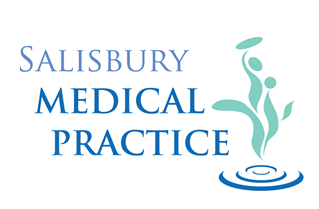 Salisbury Medical Practice Protocol for repeat oral contraceptive pill checkInitiation of the contraceptive pill After Assessment, the pill is added to the repeat template and a first prescription will be issued for 3 months then following a face-to-face review, the review date put forward for 12 months and a prescription issued for 6 months. This applies to women 20 years and over only. Annual repeat prescription review Complete a contraceptive pill checklist attached (available at reception or can be printed from SystmOne)Check BP in waiting room at Salisbury medical practice( ask reception if you are unsure)Return both the completed checklist and the BP reading printout to reception so they can be scanned into patient’s notes and actioned. They will be added to the repeat prescription requests, to be assessed and acted on by the doctors working that day. If no concerns are identified, a medication review will be recorded, the review date put forward for 12 months and a prescription issued for 6 months. If the patient needs to be seen, the doctor will arrange an appropriate appointment. JB/KT October 2017 Contraceptive Pill Checklist For women 20 years and older In order to provide the contraceptive pill safely we need to ask you a number of questions. We would be grateful if you could complete this form when you submit your next repeat prescription request. If you are having any problems with your medication or would like to consider alternative contraception options, please speak to one of our Practice nurses, who will be able to advise you, or refer you to the Doctor as appropriate. Patients Name:Date of Birth:                                                                                                Date:Contact Number:(That you are happy for us to contact you on, if there are any queries)Please measure your blood pressure using the BP machine at the main surgery waiting room and write your name on the printout.Are you a smoker?                                                                                                               Yes NoWould you like help giving up?                                                                                          Yes NoWhat is your weight approximately?                                                                             _____  st/kgAre you aware: How the pill works?                                                                                                      Yes NoWhat to do if you miss a pill?                                                                                      Yes NoThat the contraception may not work if you have diarrhoea or vomiting.                                                                                                  Yes NoThat the contraceptive pill does NOT protect you from Sexually Transmitted Infection (STI), so you will need to use a condom as well to protect yourself.                                                                      Yes NoDo you suffer from migraines?                                                                                          Yes No             If so, do you suffer from visual symptoms or changesin sensation or muscle power on one side of your body?                                             Yes NoDo you have parents or siblings who have had heart disease or stroke under the age of 45?                                                                           Yes NoDo you have diabetes?                                                                                                        Yes NoHave you or any family member under the age of 45                                                                                                                  had a deep vein thrombosis or PulmonaryEmbolus (blood clot in the leg or lung) ?                                                                         Yes NoDo you have blood clotting illnesses/ abnormalities?                                                   Yes NoDo you have any family history of breast cancer under the age of 50?                     Yes NoAre you aware of the alternatives such as long acting                                                  Yes Noreversible contraceptive(please read the attached pages)Would you like to book a consultation with a doctor to discuss                                 Yes Noor arrange fitting a long acting reversible contraceptivePlease remember cervical smear testing(EVERY 3 years for women aged 25-50 and EVERY 5 years for women aged 50- 65)Thank you for completing this form. Please return it with your BP reading.If we have any problems with re-issuing your prescription we will contact you. If not, your prescription will be ready for you to collect within 2 working days.Long- acting Reversible Contraceptive (LARC)Long-acting Reversible Contraceptive (LARC) devises are birth control methods that provides effective contraceptive for an extended period of time. You do not have to think about contraception on a daily basis or every time you have sex, as with the oral contraceptive pills or condoms. Long acting reversible contraceptive is highly effective in preventing unintended pregnancies and can be stopped if you decide you want to get pregnant. Long-acting Reversible Contraceptive (LARC) includes the following:Implants – these are inserted under the skin and lasts up to 3 yearsIntrauterine device – these are inserted into the womb and lasts for 5-10 years before they need replacing Contraceptive injection- these work up to 12 weeks before being repeated.Copper IUDIUSProgesterone-only injectionImplant(Nexplanon)What is it?A small plastic and copper device which is inserted into the wombA small plastic device which is inserted into the womb and slowly releases progestogenAn injection that slowly releases progestogen A small, flexible rod inserted under the skin that slowly releases progestogen How does it work?Prevents fertilization and inhibits implantation of egg in the wombMainly prevents implantation of egg and sometimes prevents fertilizationPrevents ovulationPrevents ovulationHow long does it last?5-10 years depending on type5 yearsRepeat injection every 8-12 weeks depending on type 3 yearsChances of getting pregnantLess than 2% of women over a 5 year periodLess than 1% of women over a 5 year` period Less than 0.4% over a 2 year periodLess than 0.1% of women over 3 year periodCould it affect chances of getting pregnant in the futureNoNoIt may take up to a year for fertility to return to normalNoEffect on period?Periods may become heavier or more painfulFor the first 6 months there may be irregular bleeding or spotting Periods often stop, but some women experience irregular or persistent Period pains may improve. Periods may stop, or become longer or irregular until removal of implantUnwanted effects?Risk of ectopic pregnancy is higher if a women falls pregnant while using an IUDRisk of ectopic pregnancy is higher if a women falls pregnant while using an IUDMay develop acneMay gain weight (2-3kg over a years) May cause thinning of the bones which is reversible on stoppingMay develop acneChecks needed whilst using LARCNeeds check-up after first period after insertion. Regularly feel for threads of IUD to ensure it is still in place. See doctor/nurse if you experience any problem or want to have it removed.Needs check-up after first period after insertion. Regularly feel for threads of IUD to ensure it is still in place. See doctor/nurse if you experience any problem or want to have it removed.None – you need to regularly receive repeat injection. See your doctor or nurse if you experience any problems related to the injection. None. See your doctor or nurse if you experience any problems related to the implant, want to stop using it or have it removed. 